SRIJEDA, 06.05.2020.Ovaj tjedan posvećen je posebnim i važnim osobama u našem životu. To su naše drage majke. U nedjelju slavimo Majčin dan. Stoga ćemo ga i mi obilježiti prigodnim temama.  Pokažimo našim mamama koliko ih volimo i cijenimo!HRVATSKI JEZIKNevidljivo, vidljivoNada Mihoković - KumrićDanas si kod učiteljice Sanjuške čitao/čitala priču Nevidljivo, vidljivo, Nade Mihoković – Kumrić.Klikni na poveznicu i poslušaj priču još jednom.https://www.e-sfera.hr/dodatni-digitalni-sadrzaji/c6a4c80d-9e47-4bcf-8a24-1c4678dedb2f/Otvori čitanku na 124. i 125. str. Usmeno odgovori na pitanja u plavom pravokutniku. Odgovaraj glasno i potpunim rečenicama.Prepiši u pisanku i dopuni rečenice.06.05.2020.Nevidljivo, vidljivo                                         Nada Mihoković – KumrićLikovi u ovoj priči su ______________________________________.Lidija ne želi obući ______________________________.Lidija je mami rekla da su čarapice, zadaća i štivo ___________________.Mama je Lidiji rekla da su i žvake i _____________________ također _______________.Što bi ti napravio/napravila da postaneš nevidljiv/nevidljiva? Napiši nekoliko rečenica.Vježbaj čitati priču Nevidljivo, vidljivo!! U pisanku, po cijeloj stranici papira, prikaži portret svoje mame. Promatraj njezine oči, osmijeh, njen izraz lica, kosu. Prikaži njezino lice svijetlim bojama, a pozadinu istakni tamnim bojama. Možeš crtati drvenim bojicama ili pastelama. Potrudi se da mama bude oduševljena tvojim umjetničkim radom.PORTRET je umjetnički prikaz ljudske glave, odnosno lica.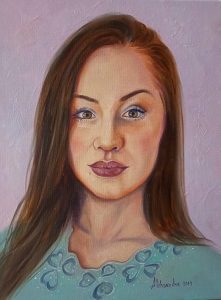 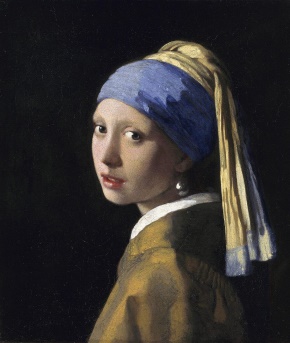 TJELESNA I ZDRAVSTVENA KULTURAOpće pripremne vježbeRazgibaj se izvodeći vježbe kao što su prikazane na slici. Svaku vježbu ponovi 2 puta manje od 10.                         2. 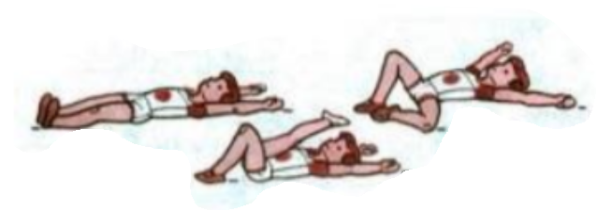 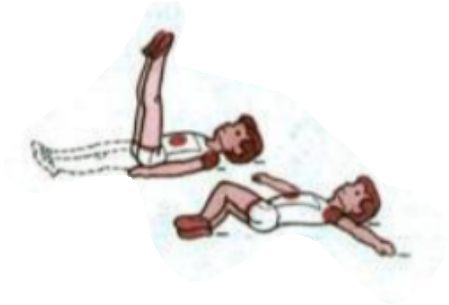 3.                                   4.        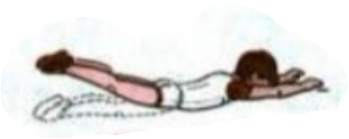 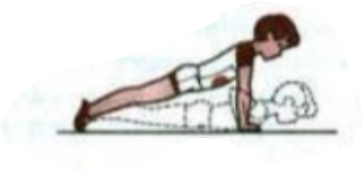 5.                         6.  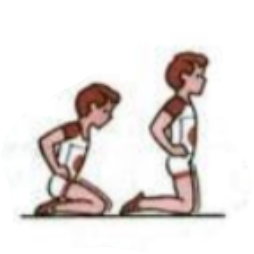 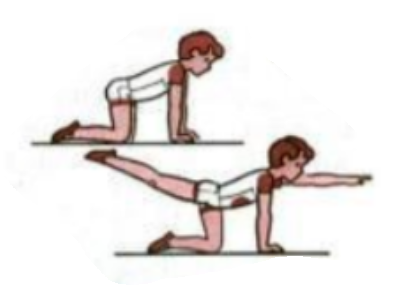 7.             8.         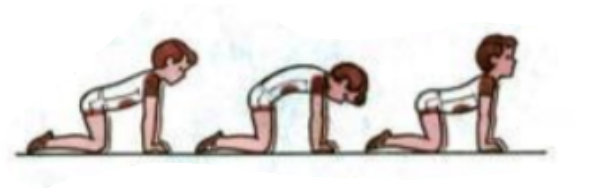 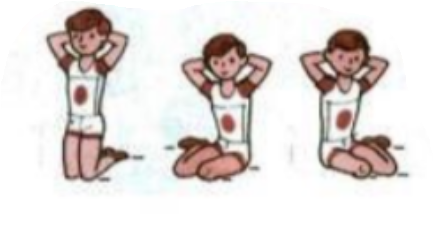 Hodanje po uskoj površiniAko nemaš povišenu usku površinu, možeš vježbu izvesti i na zamišljenoj - pronađi neku crtu koju ćeš gaziti. Uspravno hodaj stavljajući nogu ispred noge. Da bi bolje održao/la ravnotežu, pogled usmjeri prema naprijed, a ruke raširi i tako ih drži.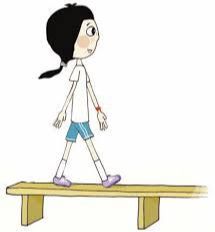 MATEMATIKA                            Dijeljenje brojem 6 – učimOtvori udžbenik, str. 92. Riješi ZNAM. Promotri sliku u udžbeniku. Dječak je u vinogradu. Pomaže saditi trsove vinove loze (na njemu će izrasti grožđe). Ima 30 trsova koje treba posaditi u 6 redova. Znaš li kako?30 : 6 = 5 Provjeravamo množenjem!     5 · 6 = 30Prepiši u bilježnicu. Riješi. Pazi na potpisivanje brojeva- jedinice ispod jedinica…  06. 05. 2020.DIJELJENJE BROJEM 6              ·      6 : 6 = 1  jer je   1 · 6 =   6                        36 : 6 =      6 jer je _____________    12 : 6 = 2 jer je   2 · 6 = 12                         42 : 6 = ___ jer je _____________    18 : 6 = 3 jer je   3 · 6 = 18                         48 : 6 = ___ jer je _____________    24 : 6 = 4 jer je   4 · 6 = ___                       54 : 6 = ___ jer je _____________    30 : 6 = 5 jer je   5 · 6 = ___                       60 : 6 = ___ jer je _____________Riješi zadatke u udžbeniku na str. 93. Klikni na poveznicu, zatim na PRIMIJENI  ZNANJE I ZABAVNI KUTAK. Vježbaj!https://www.e-sfera.hr/dodatni-digitalni-sadrzaji/9d484780-ebdc-4466-8f85-aa41be94699d/Pokušaj i ovo : https://www.profil-klett.hr/kvizovi/prez/gotovi/data/nove_matematicke_price_2/nmp2_str_93/index.htmlDODATNA NASTAVA  ( za učenike dodatne nastave)U bilježnicu riješi sljedeće zadatke. Ne zaboravi napisati odgovore tamo gdje je potrebno. Zadatak nije potrebno prepisivati.1. Umnožak brojeva 9 i 6 napiši kao zbroj jednakih pribrojnika.2. Količnik brojeva 48 i 6 uvećaj za umnožak brojeva 6 i 7. Koliki je rezultat?3. Napiši zadatak riječima u kojem ćeš upotrijebiti brojeve 60 i 6. 